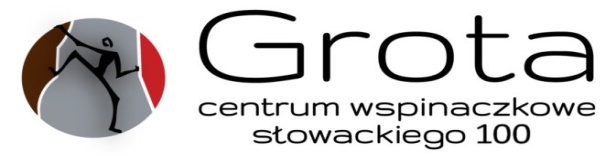 REGULAMINTrzecich Mistrzostw Radomia we wspinaczce sportowej(na trudność)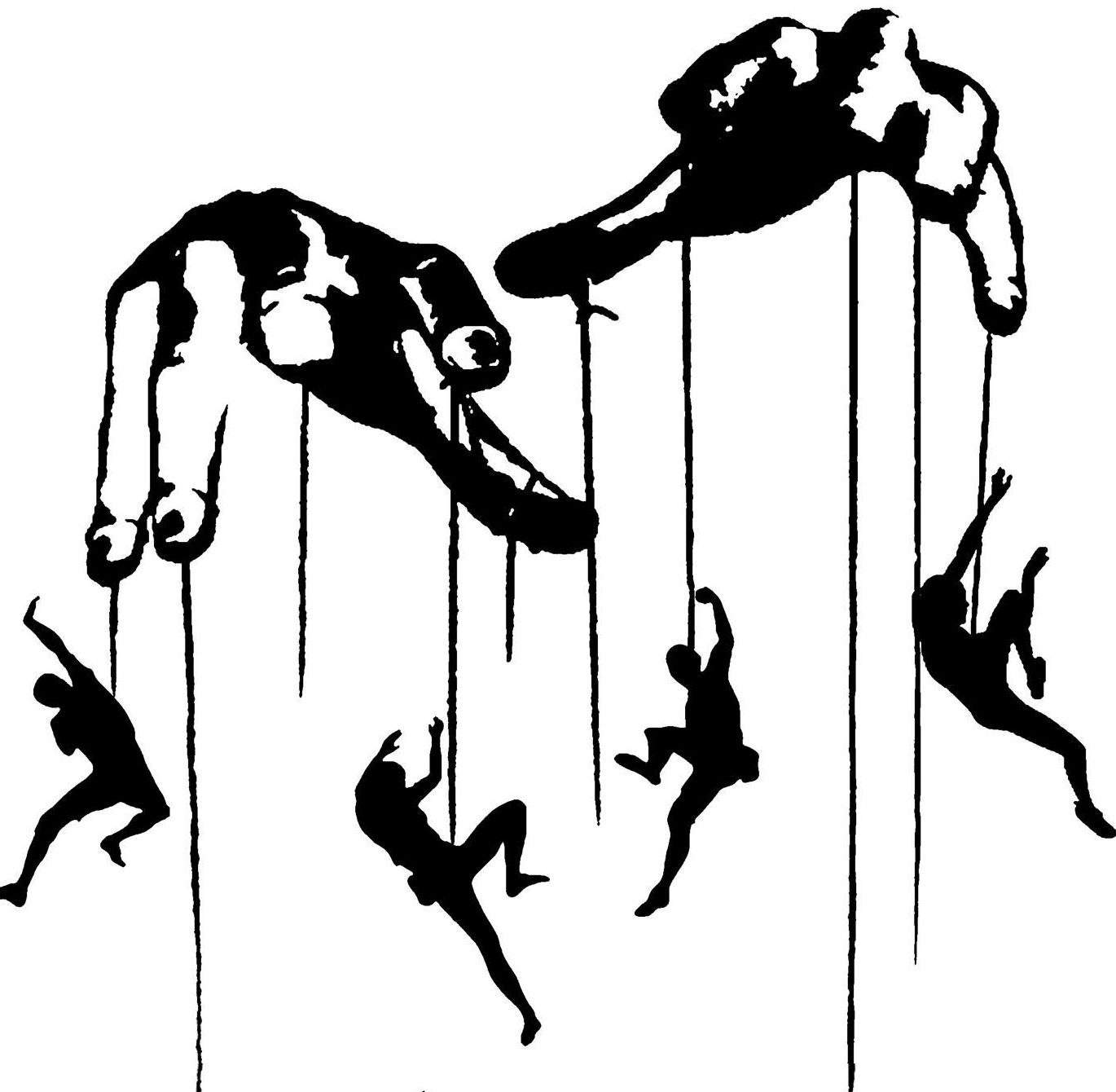 Wariant RadomOrganizator: Centrum Wspinaczkowe Grota, ul. Słowackiego 100, 26-600 Radom.Termin zawodów: 10 listopada (sobota) 2018 roku, godz. 14:00.Kategorie:  Kobiety Mężczyźni Juniorzy (do 16 lat; rocznik 2003)Osoby poniżej 18 roku życia muszą posiadać pisemną zgodę rodziców na udział w zawodach – dokument do pobrania ze strony www.cwgrota.pl. Brak zgody rodziców/opiekunów prawnych dyskwalifikuje ze startu w zawodach.Zgłoszenia zawodników: w celu dokonania zgłoszenia zawodnika należy wysłać maila z imieniem i nazwiskiem na adres biuro@cwgrota.pl (temat: „WR18 zapisy”) lub zgłosić się osobiście w Centrum Wspinaczkowym Grota najpóźniej do 6 listopada (wtorek) włącznie.Opłata startowa: opłata startowa wynosi:
- 45 zł przy zapisach do 31 października
- 55 zł przy zapisach od 1 do 6 listopada
- 65 zł w dniu zawodów.
Opłata nie podlega zwrotowi.
Opłaty należy dokonać w ciągu 24h od zgłoszenia zawodnika, w przeciwnym razie zgłoszenie zostanie anulowane.Pakiet startowy zawiera: koszulkę okolicznościową, napój, słodką przekąskę, wsad na grilla. Rejestracja zawodników: Przed rozpoczęciem rywalizacji każdy zawodnik ma obowiązek zgłosić się do biura zawodów w celu potwierdzenia obecności/wpisania się na listę startową oraz podpisania stosownego oświadczenia.Zasady rozgrywania zawodów oraz punktacja:Eliminacje.Zawodnicy będą mieli do pokonania 12 dróg o trudnościach zaczynających się od IV+. Startujący ma dowolną liczbę prób do wykorzystania. Próba zaczyna się po utracie kontaktu ciała z materacem (chyba, że sędziowie ogłoszą inne zasady). Liczba zdobytych punktów zależy od liczby zrobionych dróg („zrobienie drogi” to przejście jej bez obciążenia systemu asekuracyjnego z wykorzystaniem struktur i wyznaczonych chwytów od ziemi aż do chwytu końcowego oznaczonego jako „TOP” oraz złapanie go i kontrolowanie obiema rękami).Zrobienie drogi z asekuracją dolną (prowadząc) w stylu flash daje zawodnikowi 3 punkt., w którejś następnej próbie – 2 punkt., z asekuracją górną (na wędkę) - 1 punkt. Każda droga jest punktowana tylko raz, według najlepszego przejścia.Próbę kończy dojście do topu drogi lub odpadnięcie. Przez odpadnięcie rozumiemy obciążenie asekuracji (zawiśnięcie na linie, złapanie się liny, ekspresa, stanowiska, stanięcie na plakietce itp.), użycie chwytu innego koloru, skorzystanie z pomocy (fizycznej) drugiej osoby. Zawodnicy wspinający się z dołem zobowiązani są do robienia wszystkich wpinek, po kolei. Wpięcie liny do drugiego z kolei ekspresa z pominięciem poprzedniego (nie w kolejności) automatycznie traktowane jest jako odpadnięcie.Kolejność wykonywania dróg jest dowolna, jedynym ograniczeniem jest czas trwania eliminacji: 5 godziny. Runda eliminacyjna ma na celu wyłonienie czołówki damskiej, męskiej i juniorskiej, która zmierzy się w Wielkim Finale. W przypadku uzyskania przez zawodników w rundzie eliminacyjnej takiego samego wyniku punktowego o miejscu decydować będzie czas oddania karty startowej.FinałZawodnicy będą mieli do pokonania jedną drogę, tylko w jednej próbie bez jej wcześniejszej znajomości (strefa). Liczba zdobytych punktów zależy od ilości złapanych i utrzymanych chwytów. Każdy utrzymany chwyt daje zawodnikowi 1 punkt. Dotknięcie następnego chwytu bez utrzymania go daje dodatkowo „+”.Do każdego chwytu sztywno przypisana jest liczba punktów, więc pominięcie chwytu pośredniego nie zmniejsza liczby punktów zdobytych przez zawodnika. Na ostatnim chwycie na drodze należy umieścić obie ręce za co zawodnik otrzymuje dodatkowy punkt za tzw. top. W przypadku uzyskania przez zawodników w finale takiej samej liczby punktów o miejscu w klasyfikacji zadecyduje wynik eliminacji.Ważne informacje dodatkowe:Nagrody zostaną przyznane dla pierwszych trzech miejsc w trzech kategoriach.Wszyscy startujący zobowiązani są do posiadania ważnego ubezpieczenia NW.Wszystkie sytuacje sporne rozstrzygają sędziowie zawodów. Decyzje sędziów są ostateczne i nieodwołalne.Zawodnicy zobowiązani są do przestrzegania regulaminu Centrum Wspinaczkowego Grota.Harmonogram zawodów: 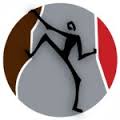 13:00-14:00Rejestracja zawodników14:00-19:00Eliminacje19:30-21:00Finał21:30Ogłoszenie wyników, dekoracja zwycięzców